Адаптация ребёнка к школе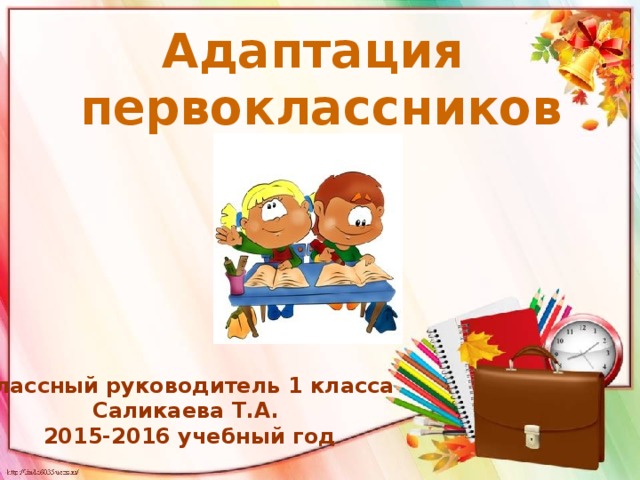 Уважаемые родители будущих первоклассников!Скоро для вашего ребенка наступит знаменательный день - он первый раз переступит порог школы. Это великое событие в его жизни и жизни вашей семьи.Уже сейчас у Вас возникают вопросы по поводу того, как подготовить ребенка, чтобы в школе он чувствовал себя комфортно, чтобы ему было легко и радостно, а учение не приносило мучения. С первого сентября для вчерашних дошкольников начинается большая перестройка жизни на взрослый лад. Даже для самых подготовленных, первые месяцы обучения - большое испытание. Поэтому им очень необходима ваша помощь и поддержка.Помогите ребенку правильно организовать свой день. Больше хвалите ребенка, развивайте в нем уверенность в себе.Научите быстро и правильно застегивать пуговицы, шнуровать ботинки, завязывать шарф, наводить порядок в игровой зоне.Научите ребенка слышать просьбу взрослого человека и считаться с мнением других людей. Отдавая ребенка в школу, родители надеются на то, что он будет хорошо учиться, будет радовать их своими успехами. Чаще всего они считают основными показателями готовности ребенка к школе знание стихов, умение читать, считать, писать. Однако практика показывает, что подобные знания мало влияют на успешность обучения, а иногда даже создают различные проблемы.Дорогие мамы и папы, бабушки и дедушки! Мы надеемся, что данные советы помогут вам решить некоторые проблемы, которые могут возникнуть в семье, где есть первоклассник.Что делать, если...• ребенок левша      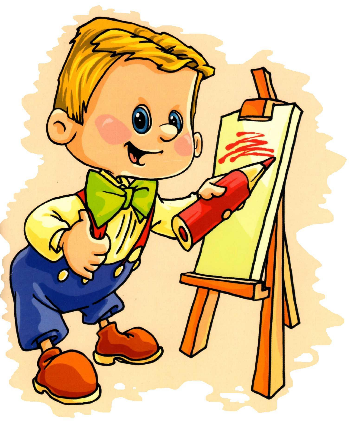 - «Не переучивайте насильно левшу - дело не в руке, а в устройстве мозга».- «Не переусердствуйте с соблюдением режима, если ребенок левша, для него жесткое следование режиму может быть непомерно трудным».- «Будьте терпеливы и внимательны к ребенку-левше, помните, что он эмоционален и раним».- «Берегите левшу от чрезмерных психологических перегрузок, будьте осторожны и тактичны наказывая его».- «Не старайтесь сделать левшу таким, как все, больше доверяйте его природе. Его уникальность, непохожесть на других - это его достоинство»;• ребенок испытывает трудности в общении с   одноклассникамиПочаще приглашайте одноклассников ребенка к себе домой. Небольшими группами, по 2-З человека. Устраивайте интересные совместные игры, развлечения. Это сближает детей, порождает у них симпатию друг к другу. Когда увидите, с кем из одноклассников у вашего ребенка лучше налаживается контакт, постарайтесь познакомиться с их семьями;• ребенок плохо выполняет письменные работыПоследовательные, спокойные занятия дома помогут исправить положение: ускорить темп деятельности, усилить концентрацию внимания, улучшить почерк;• ребенок не любит учитьсяПерестаньте замечать неудачи. Сосредоточьте внимание на тех школьных достижениях, которые есть. Интересуйтесь не промахами, а успехами ребенка. Приободрите его, внушите веру в собственные силы.• ребенок заболел или пропустил занятияа) позвоните родителям одноклассников и узнайте максимум информации о ходе учебного процесса (особенно в пропущенные дни);б) подойдите к учителю после уроков и получите консультацию о том, на что нужно обратить внимание при выполнении домашнего задания в связи с пропуском учебных занятий.Помните, Ваши дети - это не Вы 25-30 лет назад, это другие люди со своими проблемами, трудностями, радостями и со своей жизнью. Любите их такими, какие они есть и все у Вас получится!Желаем вашему ребенку успехов, крепких знаний, верных друзей на школьной дороге и ЖДЕМ ВАС В НАШЕЙ ШКОЛЕ!